O preenchimento de todos os itens é obrigatório.IDENTIFICAÇÃOCandidato(a):      Supervisor(a):      Título do Trabalho:       Área de Interesse da CNEN de acordo com o Edital:I - INTRODUÇÃOFundamentação/Exposição do tema a ser estudado e sua relevância na área nuclear.II - OBJETIVOSObjetivos e resultados esperados:III - JUSTIFICATIVAJustificar: (no caso de doutorado, salientar quais as contribuições originais da proposta de trabalho)IV - METODOLOGIADescrição de como o trabalho será desenvolvido para atingir os objetivos, incluindo um roteiro de trabalho. Descrição da infraestrutura disponível e necessária para atingir os objetivos propostos.V - CRONOGRAMA DE ATIVIDADESCronograma preliminar das atividades que permita uma avaliação da sua adequação à proposta de trabalho.VI – REFERÊNCIASArtigos de periódicos, capítulos de livros, anais de Congressos, patentes, etc.) devem estar necessariamente referenciados no texto da proposta de trabalho.Assinatura do(a) CandidatoCiente do(a) Supervisor(a):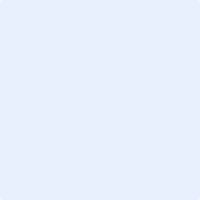 